Схема теплоснабжения Кардымовского городского поселения Кардымовского района Смоленской области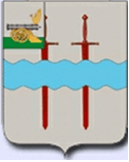 Смоленская область, Кардымовский районп. Кардымово – 2023 г.СОДЕРЖАНИЕТом I. 	Пояснительная записка.Раздел 1.	Введение и краткая характеристика Кардымовского городского поселения.Раздел 2.	Показатели существующего и перспективного спроса на тепловую энергию (мощность) и теплоноситель в установленных границах территории поселения.Раздел 3.	Существующие и перспективные балансы тепловой мощности источников тепловой энергии и тепловой нагрузки потребителей.Раздел 4.	Существующие и перспективные балансы теплоносителя.Раздел 5.	Основные положения мастер-плана развития систем теплоснабжения Кардымовского городского поселения.Раздел 6.	Предложения по строительству, реконструкции, техническому перевооружению и (или) модернизации источников тепловой энергии.Раздел 7.	Предложения по строительству, реконструкции и (или) модернизации тепловых сетей.Раздел 8.	Предложения по переводу открытых систем теплоснабжения (горячего водоснабжения) в закрытые системы горячего водоснабжения.Раздел 9.	Перспективные топливные балансы.Раздел 10.	Инвестиции в строительство, реконструкцию, техническое перевооружение и (или) модернизацию.Раздел 11.	Решение о присвоении статуса единой теплоснабжающей организации.Раздел 12.	Решения о распределении тепловой нагрузки между источниками тепловой энергии.Раздел 13.	Решения по бесхозяйным тепловым сетям.Раздел 14.	Синхронизация схемы теплоснабжения со схемой газоснабжения и газификации, а также со схемой водоснабжения и водоотведения поселения.Раздел 15.	Индикаторы развития систем теплоснабжения поселения.ТОМ II.	Обосновывающие материалы к схеме теплоснабжения Кардымовского городского поселения Кардымовского района Смоленской области.Раздел 1.	Существующее положение в сфере производства, передачи и потребления тепловой энергии для целей теплоснабжения.Часть 1.	Функциональная структура теплоснабжения.Часть 2.	Источники тепловой энергии.Часть 3.	Тепловые сети, сооружения на них.Часть 4.	Зоны действия источников тепловой энергии.Часть 5.	Тепловые нагрузки потребителей тепловой энергии, групп потребителей тепловой энергии.Часть 6.	Балансы тепловой мощности и тепловой нагрузки.Часть 7.	Балансы теплоносителя.Часть 8.	Топливные балансы источников тепловой энергии и система обеспечения топливом.Часть 9.	Надежность теплоснабжения.Часть 10.	Технико-экономические показатели теплоснабжающих и теплосетевых организаций.Часть 11.	Цены (тарифы) в сфере теплоснабжения.Часть 12.	Описание существующих технических и технологических проблем в системах теплоснабжения поселения.Раздел 2.	Существующее и перспективное потребление тепловой энергии на цели теплоснабжения.Раздел 3.	Электронная модель системы теплоснабжения поселения, городского округа, города федерального значения.Раздел 4.	Существующие и перспективные балансы тепловой мощности источников тепловой энергии и тепловой нагрузки потребителей.Раздел 5.	Мастер-план развития систем теплоснабжения поселения.Раздел 6.	Предложения по строительству, реконструкции, техническому перевооружению и (или) модернизации источников тепловой энергии и тепловых сетей.Раздел 7.	Предложения по переводу открытых систем теплоснабжения (горячего водоснабжения) в закрытые системы горячего водоснабжения.Раздел 8.	Обоснование инвестиций в строительство, реконструкцию, техническое перевооружение и (или) модернизацию.Раздел 9.	Ценовые (тарифные) последствия.Раздел 10.	Реестр единых теплоснабжающих организаций.Раздел 1. Введение и краткая характеристика Кардымовского городского поселения Кардымовского района Смоленской областиЦель работы: актуализировать предпроектные материалы по обоснованию эффективного и безопасного функционирования системы теплоснабжения, её развития с учётом правового регулирования в области энергосбережения и повышения энергетической эффективности (с соблюдением принципа минимизации расходов) при минимальном воздействии на окружающую среду, экономического стимулирования развития систем теплоснабжения и внедрении энергосберегающих технологий, в условиях отсутствия ценовых зон.Значимость работы: определение процесса реальной разработки решений в части теплоснабжения, заложенных в Генеральном плане поселения, на основе требований Федерального закона от 27.07.2010 № 190-ФЗ «О теплоснабжении» и Постановления Правительства РФ от 22.02.2012 № 154 «О требованиях к схемам теплоснабжения, порядку их разработки и утверждения», повышение за счет этого качества снабжения потребителей тепловой энергией, улучшение информационной поддержки принятия решений.Прогнозные предположения о развитии объекта исследования: эффективное функционирование системы теплоснабжения, ее развитие на базе ежегодной актуализации, с учетом правового регулирования в области энергоснабжения и повышения энергетической эффективности.Цель актуализации схемы теплоснабжения: приведение основных направлений и мероприятий по развитию системы теплоснабжения поселения, обеспечивающих надежное удовлетворение спроса на тепловую энергию (мощность) и теплоноситель наиболее экономичным способом, при минимальном воздействии на окружающую среду, согласно территориальному планированию нормативно – правовым актам в сфере теплоснабжения.Генеральный план Кардымовского городского поселения Кардымовского района Смоленской области разработан на следующие проектные периоды:-	I этап (первая очередь строительства) – 2023 г.-	II этап (расчетный срок Генерального плана) – 2033 г.Тепловые характеристики определены с учётом описанных ниже климатических условий.В состав Кардымовского городского поселения Кардымовского района Смоленской области входят следующие населенные пункты: п. Кардымово;                        д. Кривцы; д. Сопачево; д. Ермачки.Климат на территории Кардымовского городского поселения Кардымовского района Смоленской области, как и всей Смоленской области, умеренно континентальный с четко выраженными сезонами года. Характеризуется теплым летом, умеренно холодной с устойчивым снежным покровом зимой и хорошо выраженными, но менее длительными переходными периодами – весной и осенью. Основные климатические характеристики и их изменение определяются влиянием общих и местных факторов: солнечной радиации, циркуляции атмосферы и подстилающей поверхности. Рассматриваемая территория находится под воздействием воздушных масс Атлантики, Арктического бассейна, а также масс, сформировавшихся над территорией Европы. В конце лета – начале осени, нередко во второй половине зимы и весной, преобладает западный тип атмосферной циркуляции, сопровождающийся активной циклонической деятельностью, значительными осадками, положительными аномалиями температуры воздуха зимой и отрицательными летом.С октября по май в результате воздействия сибирского максимума западная циркуляция нередко сменяется восточной, что сопровождается малооблачной погодой, большими отрицательными аномалиями температуры воздуха зимой и положительными летом.Температура воздуха в среднем за год положительная, изменяется по территории с севера на юг от 4,0 до 4,6°С. В годовом ходе с ноября по март отмечается отрицательная средняя месячная температура, с апреля по октябрь - положительная. Самый холодный месяц года - январь, с температурой воздуха -9°C. Минимальная температура воздуха составляет -35,2°С, а максимальная +35,4°С.Раздел 2.	Показатели существующего и перспективного спроса на тепловую энергию (мощность) и теплоноситель в установленных границах территории поселенияТаблица 1. Величина существующей отапливаемой площади строительных фондов и приросты отапливаемой площади строительных фондовТаблица 2. Существующие и перспективные объемы потребления тепловой энергии (мощности) и теплоносителяПо состоянию на текущий период, изменений величин существующей отапливаемой площади строительных фондов, за исключением строительства индивидуальных жилых домов, в ближайшие 10 лет не планируется.Существующие объемы потребления тепловой энергии (мощности) и теплоносителя достаточны для удовлетворения спроса абонентов.Раздел 3.	Существующие и перспективные балансы тепловой мощности источников тепловой энергии и тепловой нагрузки потребителейСуществующие зоны действия систем теплоснабжения и источников тепловой энергии изложены в ТОМе II. «Обосновывающие материалы к схеме теплоснабжения Кардымовского городского поселения Кардымовского района Смоленской области».Показателей для создания перспективных зон действия систем теплоснабжения и источников тепловой энергии не установлено.Работающих на единую тепловую сеть источников тепловой энергии, как и ценовых зон и зон действия источников тепловой энергии, которые располагаются на территории соприкасающихся поселений нет.Зоны действия индивидуальных источников тепловой энергии определены границами селитебных территорий Кардымовского городского поселения.Зоны действия индивидуальных источников тепловой энергии поселения можно условно классифицировать как газифицированные, планируемые к газификации и не газифицированные. Превалирует развитие зон действия индивидуальных источников тепловой энергии в газифицированных населённых пунктах.Раздел 4.	Существующие и перспективные балансы теплоносителяСуществующие и перспективные балансы производительности водоподготовительных установок и максимального потребления теплоносителя теплопотребляющими установками потребителей, как и существующие и перспективные балансы производительности водоподготовительных установок источников тепловой энергии для компенсации потерь теплоносителя в аварийных режимах работы систем теплоснабжения малозначительны. В настоящей схеме теплоснабжения не рассматриваются, в связи с отсутствием ценовых зон теплоснабжения.Раздел 5.	Основные положения мастер-плана развития систем теплоснабжения Кардымовского городского поселения Кардымовского района Смоленской областиПредставленный Мастер-план характеризуется как предварительный.В зависимости от стратегического развития территории поселения документ должен корректироваться при последующей актуализации схемы теплоснабжения Кардымовского городского поселения Кардымовского района Смоленской области.Таблица 3. Развитие систем теплоснабженияПримечание. Стоимость прогнозно–условная. Необходим дополнительный предпроектный расчёт.Применение инерционного варианта развития систем теплоснабжения позволяет сохранить их назначение и зоны централизованного теплоснабжения.Раздел 6.	Предложения по строительству, реконструкции, техническому перевооружению и (или) модернизации источников тепловой энергииВ связи с отсутствием перспективы увеличения отапливаемой площади на объектах жилищного фонда, соцкультбыта и промышленности, дополнительное строительство, реконструкция и перевооружение действующих источников не требуется.Раздел 7.	Предложения по строительству, реконструкции и (или) модернизации тепловых сетейТепловые сети в п. Кардымово с точки зрения надёжности определены как «малонадёжные». Их работоспособность обеспечивается, в пределах располагаемых финансовых средств в настоящее время, выборочным капитальным ремонтом за счёт ремонтного фонда, включаемого в тариф на теплоэнергию, частично за счёт финансирования из районного бюджета.Предложения по реконструкции (замене) тепловых сетей для обеспечения нормативной надежности теплоснабжения потребителей изложены в разделе 5.Раздел 8.	Предложения по переводу открытых систем теплоснабжения (горячего водоснабжения) в закрытые системы горячего водоснабженияНаличие открытых систем теплоснабжения в зонах действия систем теплоснабжения на территории Кардымовского городского поселения Кардымовского района Смоленской области не установлено.Раздел 9.	Перспективные топливные балансыВ качестве основного топлива на котельных в п. Кардымово Кардымовского района Смоленской области используется природный газ и каменный уголь. Результаты расчётов изложены в части 8 Том II «Обосновывающие материалы».Раздел 10.	Инвестиции в строительство, реконструкцию, техническое перевооружение и (или) модернизациюМеханизм определения объёма инвестиций, отражён в Разделе 5. Основные положения мастер-плана развития систем теплоснабжения Кардымовского городского поселения Кардымовского района Смоленской области.Раздел 11.	Решение о присвоении статуса единой теплоснабжающей организацииСогласно Постановления Администрации муниципального образования «Кардымовский район» Смоленской области  от 25.06.2020 № 00344                             «Об определении единой теплоснабжающей организации на территории муниципальных образований Кардымовского городского поселения и Шокинского сельского поселения Кардымовского района Смоленской области», единой теплоснабжающей организацией на территории муниципальных образований Кардымовского городского поселения Кардымовского района Смоленской области определена МУП «ТеплоЭнергоРесурс» Кардымовского района Смоленской области.Раздел 12.	Решения о распределении тепловой нагрузки между источниками тепловой энергииРаспределение тепловой нагрузки между источниками тепловой энергии на расчетный срок не предусматриваются.Раздел 13.	Решения по бесхозяйным тепловым сетямСогласно исходным данным, на территории Кардымовского городского поселения Кардымовского района Смоленской области наличие бесхозяйных тепловых сетей не выявлено.Раздел 14.	Синхронизация схемы теплоснабжения со схемой газоснабжения и газификации, а также со схемой водоснабжения и водоотведения поселенияСхема газоснабжения и схема водоснабжения и водоотведения Кардымовского городского поселения Кардымовского района Смоленской области находятся в стадии актуализации. Синхронизация данной схемы теплоснабжения состоится с указанными схемами газоснабжения, водоснабжения и водоотведения после их доработки.Раздел 15.	Индикаторы развития систем теплоснабжения поселенияОсновной индикатор развития систем теплоснабжения Кардымовского городского поселения Кардымовского района Смоленской области – это уровень газификации селитебных территорий, с учётом догазификации, который должен быть доведён к 2033 г. до 95%.ТОМ II.	Обосновывающие материалы к схеме теплоснабжения Кардымовского городского поселения Кардымовского района Смоленской областиРаздел 1.	Существующее положение в сфере производства, передачи и потребления тепловой энергии для целей теплоснабженияЧасть 1. Функциональная структура теплоснабжения.В Кардымовском городском поселении Кардымовского района Смоленской области, установлено два типа теплоснабжения, обеспечивающих теплоэнергией, объекты на его территории: централизованное и индивидуальное.Рис. 1. Структура теплоснабжения в Кардымовском городском поселении Кардымовского района Смоленской областиЧасть 2. Источники тепловой энергии.На территории Кардымовского городского поселения Кардымовского района Смоленской области три котельные: газовая котельная п. Кардымово, ул. Ленина,             д. 55А, угольная котельная п. Кардымово, ул. Партизанская, д. 6 и газовая котельная Отдела культуры п. Кардымово, ул. Ленина, д. 18, обеспечивают объекты, в том числе жилья и соцкультбыта, централизовано. Характеристика котельных представлена в Таблице 1.Таблица 1. Характеристика источников тепловой энергииОграничения тепловой мощности и располагаемой тепловой мощности на котельных не предусматривались.В Кардымовском городском поселении Кардымовского района Смоленской области источники индивидуального теплоснабжения применяются для отопления как жилья, так и учреждений и организаций.Таблица 2. Источники теплоснабжения учреждений и организацийВ связи с недостаточностью необходимых данных и характеристик объектов жилищного фонда без централизованного теплоснабжения, мощность автономных источников теплоэнергии не определена. Приблизительно, по некоторым параметрам, она оценивается в пределах 9 – 10 Гкал/час и подлежит конкретизации после уточнения объёмов догазификации селитебных территорий поселения, с последующим учётом соответствующих изменений (актуализация) в данной схеме теплоснабжения.Часть 3 Тепловые сети, сооружения на них.Тепловые сети от газовой котельной п. Кардымово, ул. Ленина, д. 55А, до ЦТП 1,2,3 представляют собой централизованную водяную двухтрубную закрытую систему теплоснабжения, работают по температурному графику ºС 90-70. От ЦТП № 1,2,3 в четырёх трубном исполнении с присоединением трубопроводов ГВС ºС 60 (Приложение 1). Тепловые сети угольной котельной п. Кардымово,                                    ул. Партизанская, д. 6 и тепловые сети газовой котельной Отдела культуры                             п. Кардымово, ул. Ленина, д. 18, двухтрубные закрытые, работают по температурному графику ºС 90-70. Все вышеперечисленные объекты находятся в безвозмездном пользовании и эксплуатируются теплоснабжающей организацией                                  МУП «ТеплоЭнергоРесурс» Кардымовского района Смоленской области.Часть 4. Зоны действия источников тепловой энергии.Зона действия источников централизованного теплоснабжения располагаются в п. Кардымово Кардымовского района Смоленской области, как часть территории, границы которой устанавливаются закрытыми секционирующими задвижками тепловой сети системы теплоснабжения газовой котельной п. Кардымово,               ул. Ленина, д. 55А. Зоны действия источников теплоснабжения угольной котельной                                 п. Кардымово, ул. Партизанская, д. 6 и газовой котельной Отдела культуры               п. Кардымово, ул. Ленина, д. 18 ограничена территорией владельца и характеризуются незначительными параметрами.Зоны действия индивидуального теплоснабжения в Кардымовском городском поселении Кардымовского района Смоленской области сформированы согласно исторически сложившейся усадебной застройки на селитебной территории населённых пунктов, за исключением территорий предприятий и организаций с собственным автономным отоплением и зон действия централизованных систем теплоснабжения.Часть 5. Тепловые нагрузки потребителей тепловой энергии, групп потребителей тепловой энергии.Количество тепловой энергии, которое может быть принято потребителем,  лицом, приобретающим тепловую энергию (мощность), теплоноситель для использования на принадлежащих ему на праве собственности теплопотребляющих установках (комплексе устройств, использующих теплоту на цели отопления, вентиляции, горячего водоснабжения и технологические нужды), тепловой энергии за единицу времени.Таблица 3. Максимальные тепловые нагрузки потребителей тепловой энергии, групп потребителей тепловой энергииЧасть 6. Балансы тепловой мощности и тепловой нагрузки.Баланс тепловой мощности.Тепловой баланс мощности по каждому источнику централизованного теплоснабжения в п. Кардымово Кардымовского района Смоленской области определялся в пределах зоны их действия. Он состоит из установленной и располагаемой мощности котельного оборудования источника, максимума тепловой нагрузки, присоединенной к тепловым сетям источника, потерь в тепловых сетях при максимуме тепловой нагрузки, собственных нужд источника и расчетного резерва тепловой мощности.Таблица 4. Балансы тепловой мощности и тепловой нагрузки источников     централизованного теплоснабженияЧасть 7. Балансы теплоносителя.Баланс теплоносителя в системе теплоснабжения (водный баланс) - итог распределения теплоносителя (сетевой воды), отпущенного источником тепла, с учетом потерь при транспортировании до границ эксплуатационной ответственности, и использованного абонентами.Таблица 5. Характеристика и баланс тепловых сетейЧасть 8. Топливные балансы источников тепловой энергии и система обеспечения топливом.На котельной п. Кардымово (ул. Ленина, д. 55А) и газовой котельной Отдела культуры (п. Кардымово, ул. Ленина, д. 18) в качестве топлива используется природный газ, в котельной п. Кардымово, ул. Партизанская, д. 6 – уголь. Резервного и аварийного топлива на указанных котельных не предусмотрено. Основные показатели использования топлива источниками тепловой энергии приводятся в Таблице 6.Таблица 6. Показатели используемого топлива источниками тепловой энергии Кардымовского городского поселения.*Примечание: УРУТ – удельный расход условного топлива.Часть 9.	Надежность теплоснабжения.Отказов участков тепловых сетей и отключения потребителей за период 2018 -2021 гг., во время эксплуатации тепловых сетей в п. Кардымово Кардымовского района Смоленской области не установлено.Для определения надежности системы теплоснабжения использованы критерии, характеризующие состояние электроснабжения, водоснабжения, топливоснабжения источников теплоснабжения, соответствие мощности теплоисточников и пропускной способности тепловых сетей расчетным тепловым нагрузкам, техническое состояние и резервирование тепловых сетей.Показатель надежности рассчитывается по следующей формуле:Кнад=КЭ + КВ + КТ + КБ + КР + КCгде:КЭ – надежность электроснабжения источника теплоснабжения,КВ – надежность водоснабжения источника теплоснабжения,КТ - надежность топливоснабжения источника теплоснабжения,КБ – размер дефицита (соответствие тепловой мощности источниковтеплоснабжения и пропускной способности тепловых сетей расчетным тепловым нагрузкам потребителей),КР – коэффициент резервирования, который определяется отношением резервируемой на уровне центрального теплового пункта (квартала, микрорайона) расчетной тепловой нагрузки к сумме расчетных тепловых нагрузок подлежащих резервированию потребителей, подключенных к данному тепловому пункту,КС – коэффициент состояния тепловых сетей, характеризуемый наличием ветхих, подлежащих замене трубопроводов.Данные критерии зависят от наличия резервного электро-, водо-, топливоснабжения, состояния тепловых сетей и пр., и определяются индивидуально для каждой системы теплоснабжения в соответствии с «Организационно-методическими рекомендациями по подготовке к проведению отопительного периода и повышением надежности систем теплоснабжения в городах и населенных пунктах Российской Федерации» МДС 41-6.2000 (утв. приказом Госстроя РФ                  от 06.09.2000 г. № 203).Показатели надежности системы теплоснабжения:Высоконадежные (ВН) - при Кнад - более 0,9Надежные (Н) - Кнад- от 0,75 до 0,89Малонадежные (МН) - Кнад -от 0,5 до 0,74Ненадежные (НН) - Кнад - менее 0,5Таблица 7. Коэффициенты надёжности системы теплоснабжения в                            п. Кардымово Кардымовского района Смоленской области.По всем источникам теплоснабжения показатели надежности систем теплоснабжения определены как малонадёжные.Часть 10. Технико-экономические показатели теплоснабжающих и теплосетевых организаций.Технико-экономические показатели МУП «ТеплоЭнергоРесурс» Кардымовского района Смоленской области изложены в отчётных калькуляциях затрат себестоимости отпущенной теплоэнергии подотчётными котельными               за 2022 г. и приведены в Таблице 8.Таблица 8. Отчётные калькуляции затрат на производство и отпуск тепловой энергии газовой котельной п. Кардымово, ул. Ленина, д. 55А, угольной котельной        п. Кардымово, ул. Партизанская, д. 6 и газовой котельной Отдела культуры               п. Кардымово, ул. Ленина, д. 18 за 2022 год.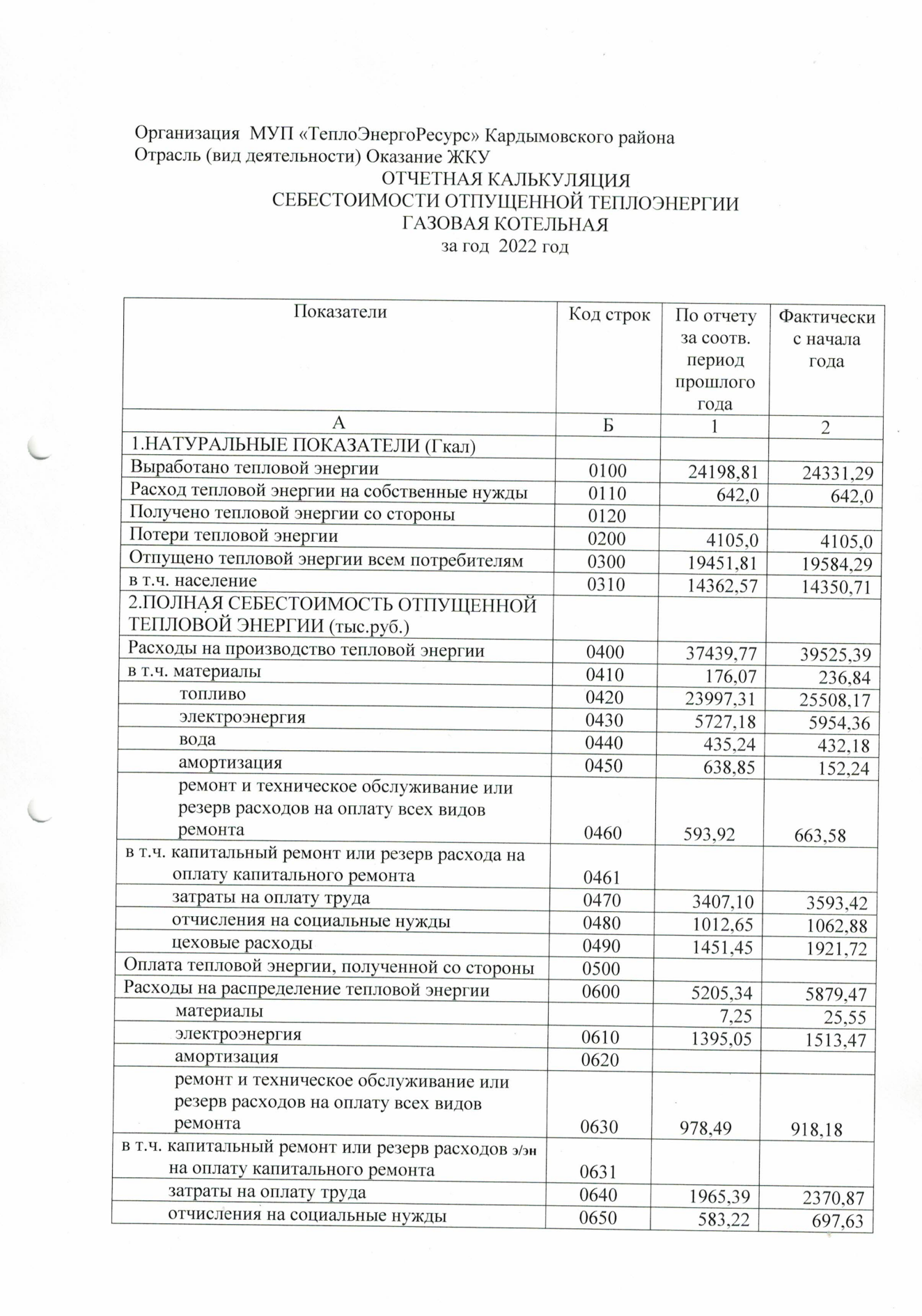 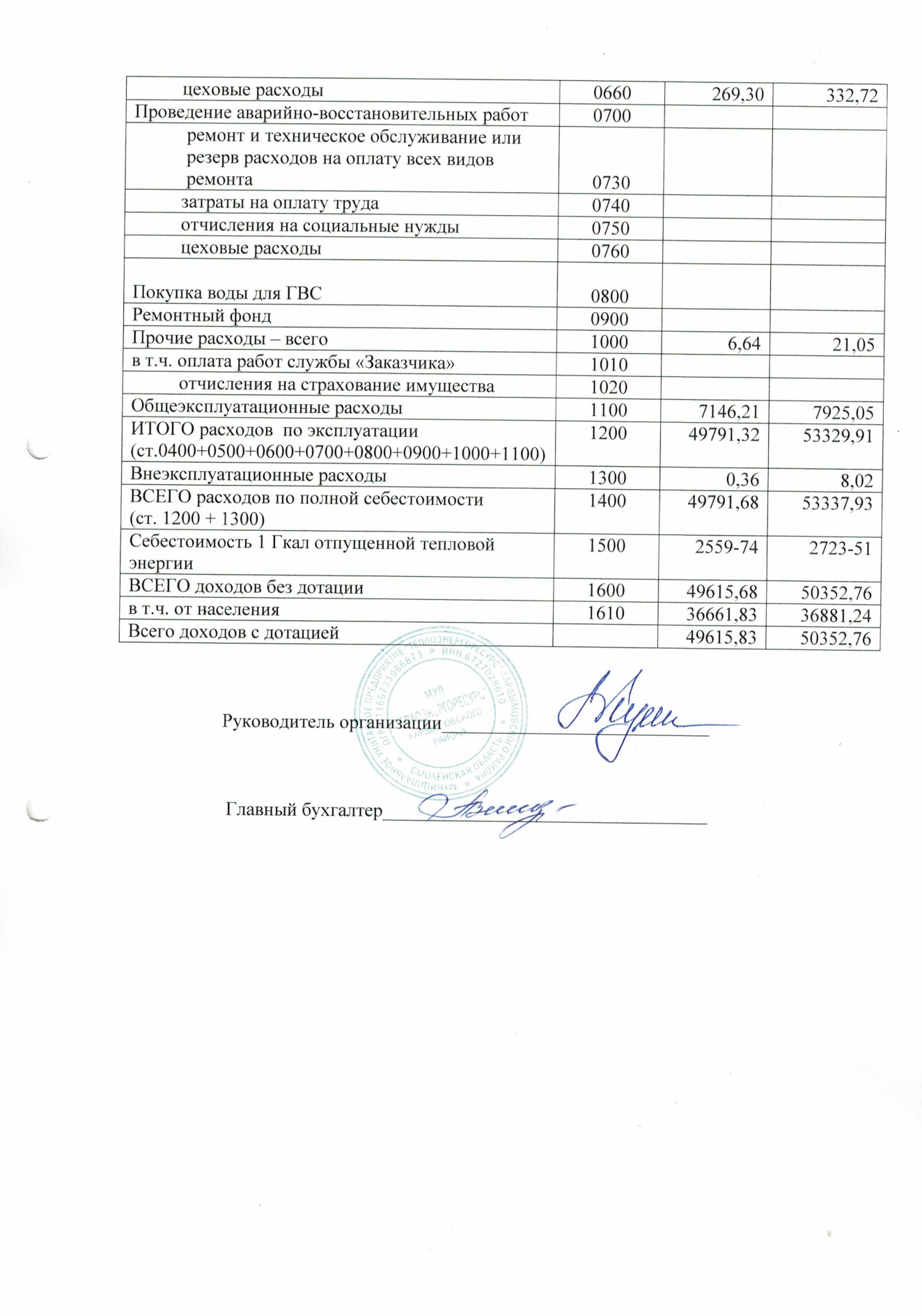 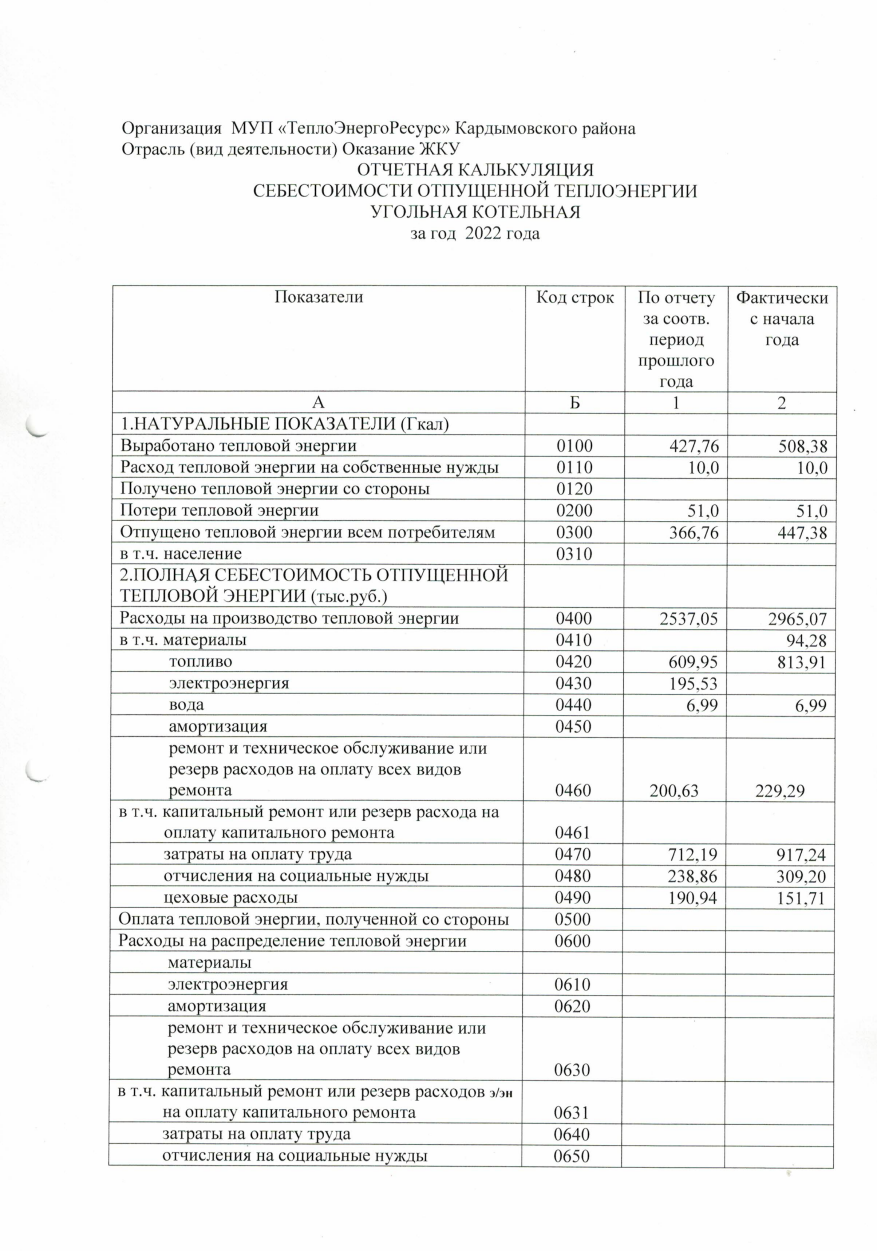 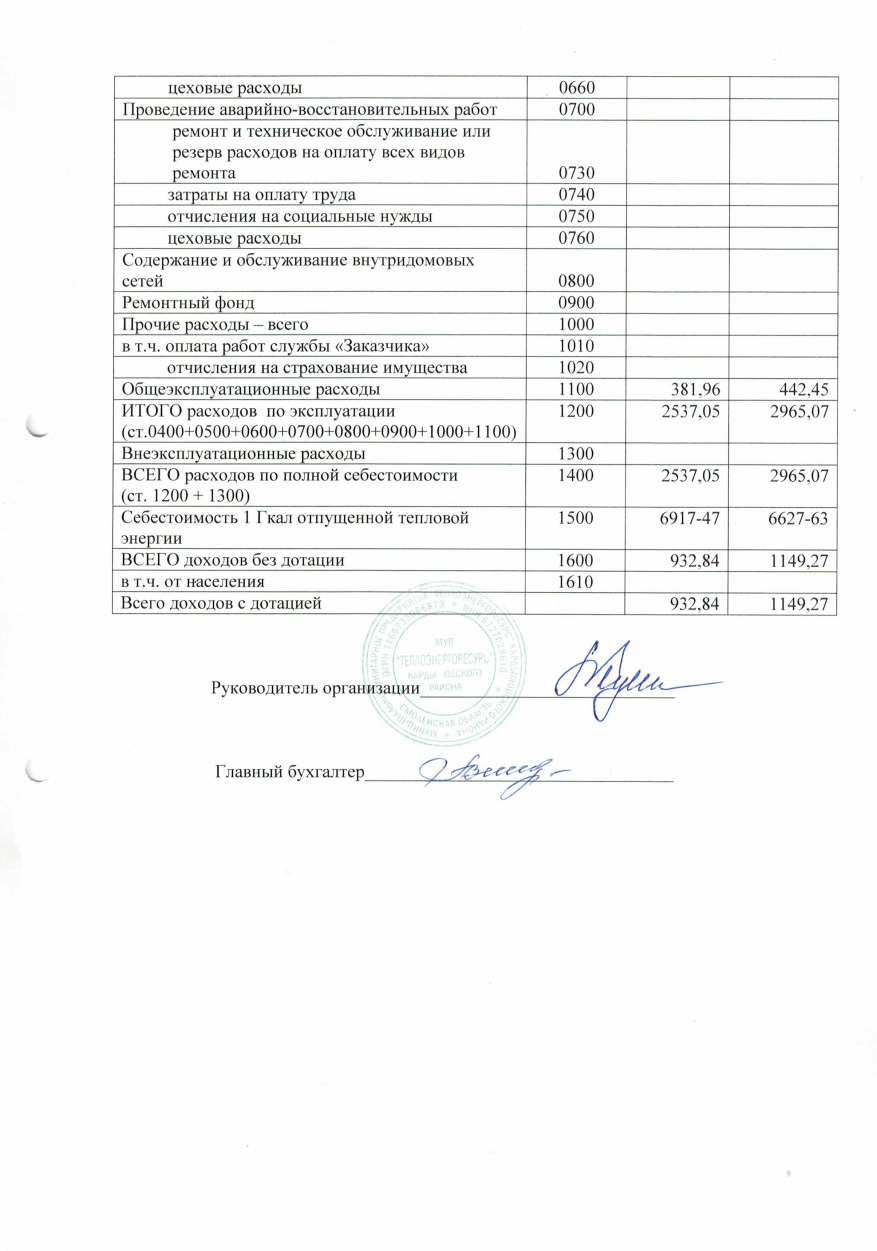 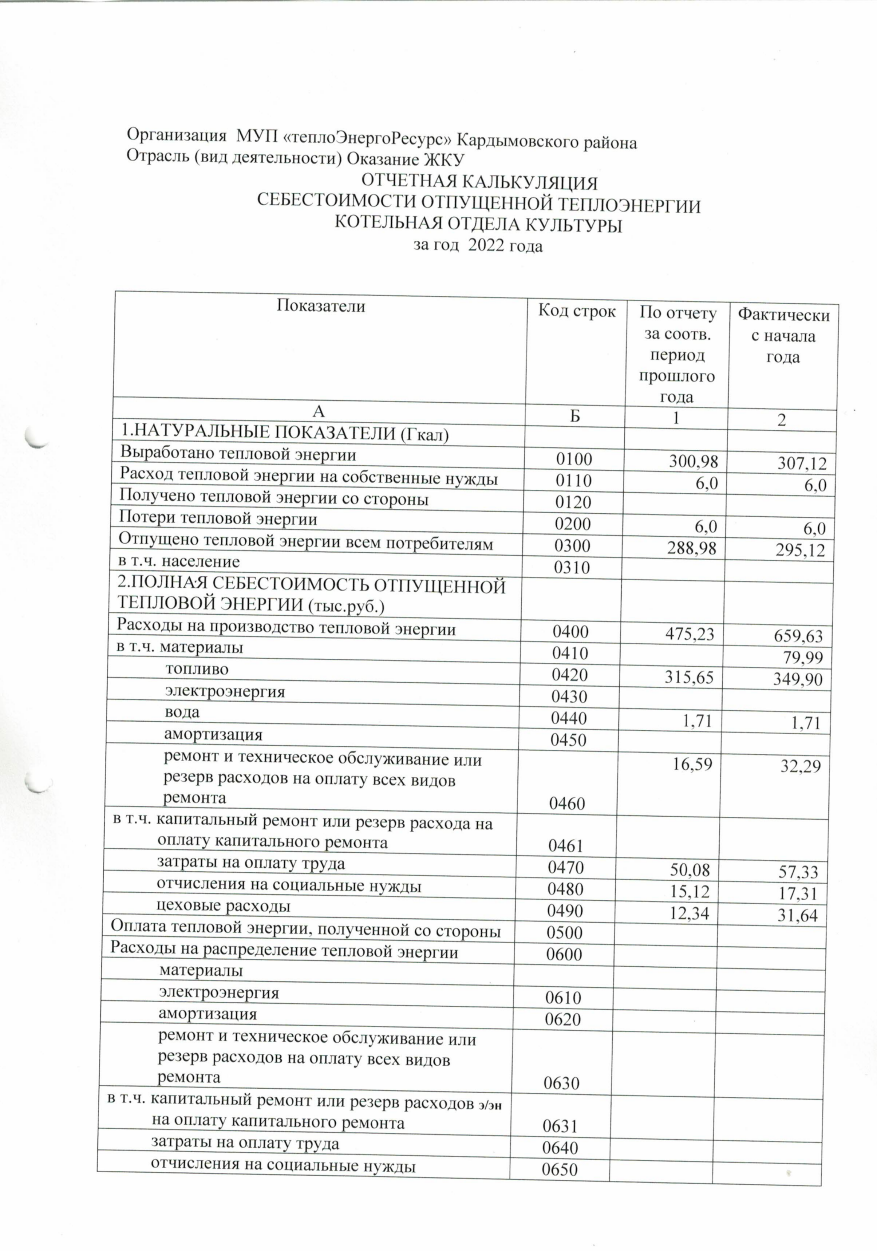 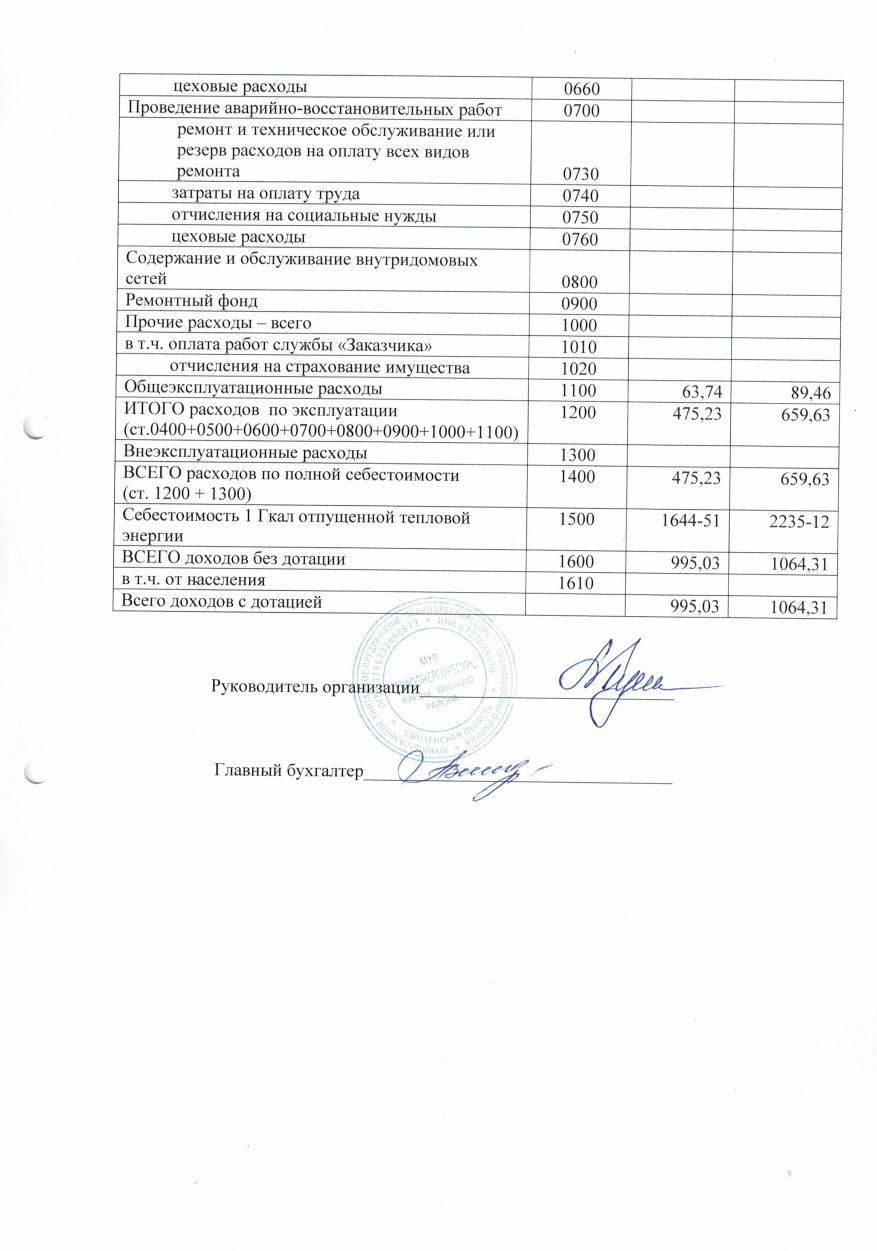 Часть 11. Цены (тарифы) в сфере теплоснабжения.Согласно постановлению Департамента Смоленской области по энергетике, энергоэффективности, тарифной политике от 23.11.2021 № 117 «О внесении изменения в постановление Департамента Смоленской области по энергетике, энергоэффективности, тарифной политике от 30.11.2020 № 99»; постановлению Департамента Смоленской области по энергетике, энергоэффективности, тарифной политике от 30.11.2020 № 99 «Об установлении тарифов на тепловую энергию      МУП «ТеплоЭнергоРесурс» Кардымовского района (по котельным п. Кардымово,       ул. Ленина, д. 55а, ул. Партизанская, д.6)»По котельным п. Кардымово, ул. Ленина, д. 55а; ул. Партизанская, д. 6Плата за единицу тепловой энергии (мощности) – 2 543,47 руб.Таблица 9. Планируемый баланс выработки тепловой энергии на источникев 2024 году.Часть 12.	Описание существующих технических и технологических проблем в системах теплоснабжения поселения.Газовая котельная п. Кардымово, ул. Ленина, д. 55А, угольная котельная                  п. Кардымово, ул. Партизанская, д. 6 и газовая котельная Отдела культуры                   п. Кардымово, ул. Ленина, д. 18 эксплуатируются длительный период, выработали свой ресурс оборудование и тепловые сети, работоспособность поддерживается всё более значительными затратами по замене оборудования и элементов тепловых сетей. Однако технология теплоснабжения малоэффективна и морально устарела. Назрела реконструкция объектов.Категория оценки показателей надежности системы теплоснабжения - «малонадёжные».Наличия предписаний надзорных органов об устранении нарушений, влияющих на безопасность и надежность системы теплоснабжения в базовом периоде не установлено.Раздел 2.  Существующее и перспективное потребление тепловой энергии на цели теплоснабжения.В 2022 году потребителям от централизованных источников теплоэнергии в п. Кардымово было отпущено 20288,67 Гкал. (Таблица. 1), распределение мощности по группам потребителей по каждой котельной приведены в Таблице. 3. Характеристика источников тепловой энергии и существующие и перспективные объемы потребления тепловой энергии (мощности) и теплоносителя (Таблица. 2) иллюстрируют, что  создание новых зон централизованных источников тепловой энергии, как и расширение действующих зон в Кардымовском городском поселении Кардымовского района Смоленской области не целесообразно.В зонах действия централизованных источников тепловой энергии на территории Кардымовского городского поселения Кардымовского района Смоленской области прирост строительных фондов, равно как и прирост объектов централизованного теплоснабжения на период действия схемы теплоснабжения не планируется. Соответственно, значения перспективных удельных расходов тепловой энергии, а также прирост объемов потребления тепловой энергии (мощности) и теплоносителя, в зоне действия каждого из существующих объектов централизованного теплоснабжения, будут иметь незначительные колебания в пределах воздействия климата.Раздел 3.  Электронная модель системы теплоснабжения поселения, городского округа, города федерального значения.В соответствии с постановлением правительства Российской федерации                  от 22.02.2012 № 154 «О требованиях к схемам теплоснабжения, порядку их разработки и утверждения», разработка электронной модели системы теплоснабжения не является обязательной к выполнению для поселений с численностью населения менее 10 тыс. человек.В связи с высокой стоимостью изготовления электронной модели (3-5 млн. руб.), отсутствием средств в бюджете и незначительностью реально необходимых объёмов исследования процессов теплоснабжения, разработка электронной модели системы теплоснабжения Кардымовского городского поселения не целесообразна.Раздел 4.  Существующие и перспективные балансы тепловой мощности источников тепловой энергии и тепловой нагрузки потребителей.Балансы существующей на базовый период схем теплоснабжения в поселении изложены выше, значения параметров указаны в таблицах. На источнике теплоснабжения в п. Кардымово запас мощности, с учётом максимальных нагрузок, в условиях пиковых отрицательных показателях температуры наружного воздуха, исчерпан.  Таким образом, дефицита, как и запаса тепловой мощности в зонах действия источников теплоснабжения нет, увеличение строительных фондов и возведение промышленных объектов не планируется.Раздел 5.	Мастер-план развития систем теплоснабжения поселения.Возможно два варианта развития систем теплоснабжения поселения.Инерционный - сохранение текущих показателей функционирования, существующих условий механизма инфраструктуры системы теплоснабжения.Альтернативный вариант - Перевод существующей системы теплоснабжения на индивидуальное с последующей ликвидацией неэффективных объектов теплоснабжения не рассматривается.Таблица 10. Мероприятия по развитию систем теплоснабженияВыполнение планируемых мероприятий возможно только при консолидации финансирования через инвестиции программно-целевым методом. Из калькуляции затрат очевидно, что размера предусмотренных средств ремонтного фонда недостаточно.Уровень стоимости мероприятий имеет предварительную оценку, и был определен по укрупнённым показателям.Для определения стоимости работ необходимо выполнить разработку обоснований инвестиций (предпроектных проработок) и проектно-сметной документации по заказу инвестора.Раздел 6.	Предложения по строительству, реконструкции, техническому перевооружению и (или) модернизации источников тепловой энергии и тепловых сетей.Описание моделей организации централизованного теплоснабжения (в т.ч. тепловых сетей), перспектив индивидуального теплоснабжения, а также поквартирного отопления, сводится к изложенным в предыдущих главах вариантам.Раздел 7.	Предложения по переводу открытых систем теплоснабжения (горячего водоснабжения) в закрытые системы горячего водоснабжения.На территории Кардымовского городского поселения Кардымовского района Смоленской области открытых системы теплоснабжения (горячего водоснабжения Наличие открытых систем теплоснабжения в зонах действия систем теплоснабжения не установлено.Раздел 8.	Обоснование инвестиций в строительство, реконструкцию, техническое перевооружение и (или) модернизацию.Определение финансовых средств для осуществления строительства, реконструкции, технического перевооружения и (или) модернизации источников тепловой энергии и тепловых сетей, перспектив индивидуального в т.ч. поквартирного теплоснабжения предполагается выполнить посредством предпроектной подготовки.Раздел 9.	Ценовые (тарифные) последствия.За основу тарифно-балансовой расчетная модели теплоснабжения потребителей по системе теплоснабжения на территории п. Кардымово, где определено единой теплоснабжающей организацией МУП «ТеплоЭнергоРесурс» Кардымовского района Смоленской области, приведена в Таблице. 9 в виде калькуляций затрат. Деталировка структуры и прогноза тарифных последствий на данном этапе не требуется.Раздел 10.	Реестр единых теплоснабжающих организаций.Единой теплоснабжающей организацией на территории                  муниципального образования Кардымовского городского поселения Кардымовского района Смоленской области определена МУП «ТеплоЭнергоРесурс» Кардымовского района Смоленской области. Основание: Постановления Администрации муниципального образования «Кардымовский район» Смоленской области от 25.06.2020 № 00344 «Об определении единой теплоснабжающей организации на территории муниципальных образований Кардымовского городского поселения и Шокинского сельского поселения Кардымовского района Смоленской области»№ п/пНаименование объектов существующей отапливаемой площади строительных фондовСуществующая отапливаемая площадь, тыс. м²Прирост отапливаемой площади  2023 – 2028 гг., тыс. м²Прирост отапливаемой площади 2029-2033 гг., тыс. м²1.Зона действия системы централизованного теплоснабженияЗона действия системы централизованного теплоснабженияЗона действия системы централизованного теплоснабженияЗона действия системы централизованного теплоснабжения1.1.Зона действия источника тепловой энергии газовой котельнойп. Кардымово, ул. Ленина, д. 55АЗона действия источника тепловой энергии газовой котельнойп. Кардымово, ул. Ленина, д. 55АЗона действия источника тепловой энергии газовой котельнойп. Кардымово, ул. Ленина, д. 55АЗона действия источника тепловой энергии газовой котельнойп. Кардымово, ул. Ленина, д. 55А1.1.1.Общественные здания25,9230,0000,0001.1.2.Жилищный фонд56,370,0000,0001.2.Зона действия источника тепловой энергии угольной котельнойп. Кардымово, ул. Партизанская, д. 6Зона действия источника тепловой энергии угольной котельнойп. Кардымово, ул. Партизанская, д. 6Зона действия источника тепловой энергии угольной котельнойп. Кардымово, ул. Партизанская, д. 6Зона действия источника тепловой энергии угольной котельнойп. Кардымово, ул. Партизанская, д. 61.2.1.Общественные здания0,510,0000,0001.3.Зона действия источника тепловой энергии газовой котельнойОтдела культуры п. Кардымово, ул. Ленина, д. 18Зона действия источника тепловой энергии газовой котельнойОтдела культуры п. Кардымово, ул. Ленина, д. 18Зона действия источника тепловой энергии газовой котельнойОтдела культуры п. Кардымово, ул. Ленина, д. 18Зона действия источника тепловой энергии газовой котельнойОтдела культуры п. Кардымово, ул. Ленина, д. 181.3.1.Общественные здания1,080,0000,0002.Зона действия источников индивидуального теплоснабженияЗона действия источников индивидуального теплоснабженияЗона действия источников индивидуального теплоснабженияЗона действия источников индивидуального теплоснабжения2.1.Учреждений и организацийУчреждений и организацийУчреждений и организацийУчреждений и организаций2.1.1.Общественные здания0,590,0000,000Индивидуальных жилых домов и квартирИндивидуальных жилых домов и квартирИндивидуальных жилых домов и квартирИндивидуальных жилых домов и квартир2.1.2.Жилищный фонд52,595,748,11ПоказательЕд. изм.20222023202420252026202720282030203120322033Теплоисточник № 1Теплоисточник № 1газовая котельная п. Кардымово, ул. Ленина, д. 55Агазовая котельная п. Кардымово, ул. Ленина, д. 55Агазовая котельная п. Кардымово, ул. Ленина, д. 55Агазовая котельная п. Кардымово, ул. Ленина, д. 55Агазовая котельная п. Кардымово, ул. Ленина, д. 55Агазовая котельная п. Кардымово, ул. Ленина, д. 55Агазовая котельная п. Кардымово, ул. Ленина, д. 55Агазовая котельная п. Кардымово, ул. Ленина, д. 55Агазовая котельная п. Кардымово, ул. Ленина, д. 55Агазовая котельная п. Кардымово, ул. Ленина, д. 55Агазовая котельная п. Кардымово, ул. Ленина, д. 55АПрисоединённая тепловая нагрузкаГкал/час10,8610,8610,8610,8610,8610,8610,8610,8610,8610,8610,86ОтоплениеГкал/час8,358,358,358,358,358,358,358,358,358,358,35ГВСГкал/час2,512,512,512,512,512,512,512,512,512,512,51Прирост тепловой нагрузкиГкал/час0,000,000,000,000,000,000,000,000,000,000,00ОтоплениеГкал/час0,000,000,000,000,000,000,000,000,000,000,00ГВСГкал/час0,000,000,000,000,000,000,000,000,000,000,00Убыль тепловой нагрузкиГкал/час0,000,000,000,000,000,000,000,000,000,000,00ОтоплениеГкал/час0,000,000,000,000,000,000,000,000,000,000,00ГВСГкал/час0,000,000,000,000,000,000,000,000,000,000,00Теплоисточник № 2Теплоисточник № 2угольная котельная п. Кардымово, ул. Партизанская, д. 6угольная котельная п. Кардымово, ул. Партизанская, д. 6угольная котельная п. Кардымово, ул. Партизанская, д. 6угольная котельная п. Кардымово, ул. Партизанская, д. 6угольная котельная п. Кардымово, ул. Партизанская, д. 6угольная котельная п. Кардымово, ул. Партизанская, д. 6угольная котельная п. Кардымово, ул. Партизанская, д. 6угольная котельная п. Кардымово, ул. Партизанская, д. 6угольная котельная п. Кардымово, ул. Партизанская, д. 6угольная котельная п. Кардымово, ул. Партизанская, д. 6угольная котельная п. Кардымово, ул. Партизанская, д. 6Присоединённая тепловая нагрузкаГкал/час0,230,230,230,230,230,230,230,230,230,230,23ОтоплениеГкал/час0,110,110,110,110,110,110,110,110,110,110,11ГВСГкал/час0,120,120,120,120,120,120,120,120,120,120,12Прирост тепловой нагрузкиГкал/час0,000,000,000,000,000,000,000,000,000,000,00ОтоплениеГкал/час0,000,000,000,000,000,000,000,000,000,000,00ГВСГкал/час0,000,000,000,000,000,000,000,000,000,000,00Убыль тепловой нагрузкиГкал/час0,000,000,000,000,000,000,000,000,000,000,00ОтоплениеГкал/час0,000,000,000,000,000,000,000,000,000,000,00ГВСГкал/час0,000,000,000,000,000,000,000,000,000,000,00Теплоисточник № 3Теплоисточник № 3газовая котельная Отдела культуры п. Кардымово, ул. Ленина, д. 18газовая котельная Отдела культуры п. Кардымово, ул. Ленина, д. 18газовая котельная Отдела культуры п. Кардымово, ул. Ленина, д. 18газовая котельная Отдела культуры п. Кардымово, ул. Ленина, д. 18газовая котельная Отдела культуры п. Кардымово, ул. Ленина, д. 18газовая котельная Отдела культуры п. Кардымово, ул. Ленина, д. 18газовая котельная Отдела культуры п. Кардымово, ул. Ленина, д. 18газовая котельная Отдела культуры п. Кардымово, ул. Ленина, д. 18газовая котельная Отдела культуры п. Кардымово, ул. Ленина, д. 18газовая котельная Отдела культуры п. Кардымово, ул. Ленина, д. 18газовая котельная Отдела культуры п. Кардымово, ул. Ленина, д. 18Присоединённая тепловая нагрузкаГкал/час0,110,110,110,110,110,110,110,110,110,110,11ОтоплениеГкал/час0,110,110,110,110,110,110,110,110,110,110,11ГВСГкал/час0,000,000,000,000,000,000,000,000,000,000,00Прирост тепловой нагрузкиГкал/час0,000,000,000,000,000,000,000,000,000,000,00ОтоплениеГкал/час0,000,000,000,000,000,000,000,000,000,000,00ГВСГкал/час0,000,000,000,000,000,000,000,000,000,000,00Убыль тепловой нагрузкиГкал/час0,000,000,000,000,000,000,000,000,000,000,00Итого по системе централизованного теплоснабжения котельнымиИтого по системе централизованного теплоснабжения котельнымиИтого по системе централизованного теплоснабжения котельнымиИтого по системе централизованного теплоснабжения котельнымиИтого по системе централизованного теплоснабжения котельнымиИтого по системе централизованного теплоснабжения котельнымиИтого по системе централизованного теплоснабжения котельнымиИтого по системе централизованного теплоснабжения котельнымиИтого по системе централизованного теплоснабжения котельнымиИтого по системе централизованного теплоснабжения котельнымиИтого по системе централизованного теплоснабжения котельнымиИтого по системе централизованного теплоснабжения котельнымиИтого по системе централизованного теплоснабжения котельнымиПрисоединённая тепловая нагрузкаГкал/час11,211,211,211,211,211,211,211,211,211,211,2ОтоплениеГкал/час8,578,578,578,578,578,578,578,578,578,578,57ГВСГкал/час2,632,632,632,632,632,632,632,632,632,632,63Прирост тепловая нагрузкаГкал/час0,000,000,000,000,000,000,000,000,000,000,00ОтоплениеГкал/час0,000,000,000,000,000,000,000,000,000,000,00ГВСГкал/час0,000,000,000,000,000,000,000,000,000,000,00Прирост тепловой нагрузкиГкал/час0,000,000,000,000,000,000,000,000,000,000,00ОтоплениеГкал/час0,000,000,000,000,000,000,000,000,000,000,00ГВСГкал/час0,000,000,000,000,000,000,000,000,000,000,00Убыль тепловой нагрузкиГкал/час0,000,000,000,000,000,000,000,000,000,000,00ОтоплениеГкал/час0,000,000,000,000,000,000,000,000,000,000,00ГВСГкал/час0,000,000,000,000,000,000,000,000,000,000,00№ п/пНаименование мероприятияЕд. изм.Объём работВсего, тыс. руб.2024 - 20252026 - 20282029 - 20302031 - 20331. Инерционный вариант1. Инерционный вариант1. Инерционный вариант1. Инерционный вариант1. Инерционный вариант1. Инерционный вариант1. Инерционный вариант1. Инерционный вариант1. Инерционный вариантИсточник тепловой энергии газовой котельной п. Кардымово, ул. Ленина, д. 55АИсточник тепловой энергии газовой котельной п. Кардымово, ул. Ленина, д. 55АИсточник тепловой энергии газовой котельной п. Кардымово, ул. Ленина, д. 55АИсточник тепловой энергии газовой котельной п. Кардымово, ул. Ленина, д. 55АИсточник тепловой энергии газовой котельной п. Кардымово, ул. Ленина, д. 55АИсточник тепловой энергии газовой котельной п. Кардымово, ул. Ленина, д. 55АИсточник тепловой энергии газовой котельной п. Кардымово, ул. Ленина, д. 55АИсточник тепловой энергии газовой котельной п. Кардымово, ул. Ленина, д. 55АИсточник тепловой энергии газовой котельной п. Кардымово, ул. Ленина, д. 55А1.Замена котловшт.31512615126---2.Замена дутьевых вентиляторовшт.3588-588-3.Замена насосовшт.2760-380380-4.Модернизация КИПиАшт.113251325---5.Замена тепловых сетей в 2-х трубном исчислениикм18,27119800142223395044030275986.Установка узлов учёта теплоэнергиишт.421344026804704403220247.Замена (капитальный ремонт) дымовой трубышт.137703770---8.Капитальный ремонт ограждающих конструкций котельнойм²75023402340Итого:157149Источник тепловой энергии угольной котельной п. Кардымово, ул. Партизанская, д. 6Источник тепловой энергии угольной котельной п. Кардымово, ул. Партизанская, д. 6Источник тепловой энергии угольной котельной п. Кардымово, ул. Партизанская, д. 6Источник тепловой энергии угольной котельной п. Кардымово, ул. Партизанская, д. 6Источник тепловой энергии угольной котельной п. Кардымово, ул. Партизанская, д. 6Источник тепловой энергии угольной котельной п. Кардымово, ул. Партизанская, д. 6Источник тепловой энергии угольной котельной п. Кардымово, ул. Партизанская, д. 6Источник тепловой энергии угольной котельной п. Кардымово, ул. Партизанская, д. 6Источник тепловой энергии угольной котельной п. Кардымово, ул. Партизанская, д. 61.Замена тепловых сетей в 2-х трубном исчислениикм0,26870320550--2.Замена котловшт.2762--762-3.Замена дутьевых вентиляторовшт.2270--270-4.Замена насосовшт.2115115---Итого:2017-Основное оборудованиеКоличество, шт.УстановленнаямощностьГкал/часВид основного топливаТемпературныйрежим, ºСУдельный расходтоплива, кг.у.т./ГкалОтпуск тепло-энергиигазовая котельная п. Кардымово, ул. Ленина, д. 55Агазовая котельная п. Кардымово, ул. Ленина, д. 55Агазовая котельная п. Кардымово, ул. Ленина, д. 55Агазовая котельная п. Кардымово, ул. Ленина, д. 55Агазовая котельная п. Кардымово, ул. Ленина, д. 55Агазовая котельная п. Кардымово, ул. Ленина, д. 55Агазовая котельная п. Кардымово, ул. Ленина, д. 55АКотёл КВГМ-4,65-95Н34*3=12Природный газ90 - 70157,5219584,29угольная котельная п. Кардымово, ул. Партизанская, 6угольная котельная п. Кардымово, ул. Партизанская, 6угольная котельная п. Кардымово, ул. Партизанская, 6угольная котельная п. Кардымово, ул. Партизанская, 6угольная котельная п. Кардымово, ул. Партизанская, 6угольная котельная п. Кардымово, ул. Партизанская, 6угольная котельная п. Кардымово, ул. Партизанская, 6Котёл КВТС - 122*1=2Уголь90 - 70290,62447,38газовая котельная Отдела культуры п. Кардымово, ул. Ленина, д. 18газовая котельная Отдела культуры п. Кардымово, ул. Ленина, д. 18газовая котельная Отдела культуры п. Кардымово, ул. Ленина, д. 18газовая котельная Отдела культуры п. Кардымово, ул. Ленина, д. 18газовая котельная Отдела культуры п. Кардымово, ул. Ленина, д. 18газовая котельная Отдела культуры п. Кардымово, ул. Ленина, д. 18газовая котельная Отдела культуры п. Кардымово, ул. Ленина, д. 18Котёл КЧМ - 522*0,165=0,33Природный газ90 - 70172,36257,00Итого:14,3320288,67№ п/пНаименование учрежденияТип и марка оборудования источникаМощность, Гкал/часВид топливаРасход топлива, т.у.т.1.Котельная, СОГБОУ «Кардымовское ДРСУ»п. Кардымово, ул. Социалистическая, д. 46КЧМ-53 ед.0,045Природный газ69.242.ОГБУЗ «Кардымовская ЦРБ»п. Кардымово, ул. Красноармейская, д. 22АОГВ-351 ед.0,03Природный газ12.5213.Котельная здания Администрации МО «Кардымовский район»п. Кардымово, ул. Ленина, д. 14АОГВ-352 ед.АОГВ-23,21 ед.0,079Природный газ18.1184.Котельная здания № 2 Администрации МО «Кардымовский район»п. Кардымово, ул. Парковая, д. 1АОГВ-11,21 ед.0,01Природный газ3,3475.Котельная здания № 3 Администрации МО «Кардымовский район»п. Кардымово, ул. Победы, д. 15АОГВ-17,41 ед.0,086Эл. энергия3,2316.Котельная здания Отдела городского поселения Администрации МО «Кардымовский район»,п. Кардымово, ул. Ленина, д. 16АОГВ-17,41 ед.0,014Природный газ5,1477.Котельная здания отдела сельского хозяйства Администрации МО «Кардымовский район»п. Кардымово, ул. Красноармейская, д. 12АОГВ-29,11 ед.0,025Природный газ4,1548.Котельная здания Финансового управления Администрации МО «Кардымовский район»п. Кардымово, пер. Коммунистический, д. 3Siberia1 ед.0,025Природный газ9,2909.Котельная здания МБУК историко-краеведческий музейп. Кардымово, ул. Красноармейская, д. 10АОГВ-23,21 ед.0,019Природный газ4,11310.Котельная здания МБУДО «Кардымовская ДШИ» п. Кардымово, ул. Победы, д. 1АОГВ-23,21 ед.0,019Природный газ5,07811.Котельная здания спортивно-досугового комплексап. Кардымово, ул. Спортивная, д. 1АОГВ-351 ед.0,03Природный газ6,63312.АЗ «Кардымовского отдела образования»п. Кардымово, ул. Красноармейская, д. 7АОГВ-351 ед.0,03Природный газ10,97513.Котельная АО «Заднепровье»п. Кардымово, ул. Ленина, д. 57 АCiao1 ед.0,015Природный газ2,53914.Котельная АО «Заднепровье»п. Кардымово, ул. Ленина, д. 55КЧМ-5 9 секций2 ед.0,14Природный газ61,670.0,567116,177ПромышленностьПромышленностьПромышленностьПромышленностьПромышленностьПромышленность15.Котельная Филиала «Кардымово» ООО «Арсенал СТ»п. Кардымово, ул. Ленина, д. 36BaxiLyna-3 2ед.ГВН-4501 ед.0,441Природный газ0,00016.Котельная ООО «Балтэнергомаш» п. Кардымово, ул. Ленина, д. 63ТГГ 0292 ед.4,32Природный газ115,68917.Котельная Завода по производству пива и безалкогольной продукции «Варница»п. Кардымово, ул. Ленина, д. 55 АBuderus SND815 WT 2 ед.Buderus SND12001 ед.5,025Природный газ3665,82118.Котельная ООО «Пищеторг»п. Кардымово ул. Ленина, д. 69ДRiello RTQ 15001 ед.Riello RTQ 10201 ед.0,125Природный газ170,559Итого:9,9113925,069№ п/пНаименование потребителейГруппаНагрузка, Гкал/часНагрузка, Гкал/часНагрузка, Гкал/часИтого№ п/пНаименование потребителейГруппаОтоплениеВентиляцияГВСИтогоГазовая котельная п. Кардымово, ул. Ленина, д. 55АГазовая котельная п. Кардымово, ул. Ленина, д. 55АГазовая котельная п. Кардымово, ул. Ленина, д. 55АГазовая котельная п. Кардымово, ул. Ленина, д. 55АГазовая котельная п. Кардымово, ул. Ленина, д. 55АГазовая котельная п. Кардымово, ул. Ленина, д. 55АГазовая котельная п. Кардымово, ул. Ленина, д. 55А1.Учреждения здравоохраненияI0,2510,0000,0120,2632.Учреждения образованияII1,060,0000,1971,2573.Учреждения соцкультбытаII1,0410,0000,1871,2344.Население II5,9980,0002,1148,112Угольная котельная п. Кардымово, ул. Партизанская, д. 6Угольная котельная п. Кардымово, ул. Партизанская, д. 6Угольная котельная п. Кардымово, ул. Партизанская, д. 6Угольная котельная п. Кардымово, ул. Партизанская, д. 6Угольная котельная п. Кардымово, ул. Партизанская, д. 6Угольная котельная п. Кардымово, ул. Партизанская, д. 6Угольная котельная п. Кардымово, ул. Партизанская, д. 61.Учреждения соцкультбытаII0,0550,0000,120,1752.Прочие III0,0550,0000,0000,055Газовая котельная Отдела культуры п. Кардымово, ул. Ленина, д. 18Газовая котельная Отдела культуры п. Кардымово, ул. Ленина, д. 18Газовая котельная Отдела культуры п. Кардымово, ул. Ленина, д. 18Газовая котельная Отдела культуры п. Кардымово, ул. Ленина, д. 18Газовая котельная Отдела культуры п. Кардымово, ул. Ленина, д. 18Газовая котельная Отдела культуры п. Кардымово, ул. Ленина, д. 18Газовая котельная Отдела культуры п. Кардымово, ул. Ленина, д. 181.Учреждения соцкультбытаII0,1100,0000,0000,110№ п/пНаименование элементов балансаПоказатель мощностиГазовая котельная п. Кардымово, ул. Ленина, д. 55АГазовая котельная п. Кардымово, ул. Ленина, д. 55АГазовая котельная п. Кардымово, ул. Ленина, д. 55А1.Установленная тепловая мощность, Гкал/час122.Потери располагаемой тепловой мощности, Гкал/час0,003.Располагаемая тепловая мощность, Гкал/час11,984.Собственные нужды котельной, Гкал/час0,245.Потери мощности в тепловой сети, Гкал/час2,096.Общественные здания, Гкал/час1,997.Жилые здания, Гкал/час7,59Угольная котельная п. Кардымово, ул. Партизанская, 6Угольная котельная п. Кардымово, ул. Партизанская, 6Угольная котельная п. Кардымово, ул. Партизанская, 61.Установленная тепловая мощность, Гкал/час2,002.Потери располагаемой тепловой мощности, Гкал/час0,003.Располагаемая тепловая мощность, Гкал/час2,004.Собственные нужды котельной, Гкал/час0,0055.Потери мощности в тепловой сети, Гкал/час0,056.Общественные здания, Гкал/час0,1757.Жилые здания, Гкал/час0,00Ø подающ./Ø обр., ммДлина, мОтопление/ГВСОтопление/ГВСДо/от ЦТППотери, ГкалПотери, ГкалV, запол., м3V, запол., м3Газовая котельная п. Кардымово, ул. Ленина, д. 55АГазовая котельная п. Кардымово, ул. Ленина, д. 55АГазовая котельная п. Кардымово, ул. Ленина, д. 55АГазовая котельная п. Кардымово, ул. Ленина, д. 55АГазовая котельная п. Кардымово, ул. Ленина, д. 55АГазовая котельная п. Кардымово, ул. Ленина, д. 55АГазовая котельная п. Кардымово, ул. Ленина, д. 55АГазовая котельная п. Кардымово, ул. Ленина, д. 55АГазовая котельная п. Кардымово, ул. Ленина, д. 55АНадземная прокладкаНадземная прокладкаНадземная прокладкаНадземная прокладкаНадземная прокладкаНадземная прокладкаНадземная прокладкаНадземная прокладкаНадземная прокладка377/377325отоплениеотоплениедо ЦТП413,527413,52772,5272,52325/325702отоплениеотоплениедо ЦТП784,507784,507116,41116,41273/273200отоплениеотоплениедо ЦТП193,133193,13323,423,4219/219117отоплениеотоплениедо ЦТП96,7396,738,818,81159/159446отоплениеотоплениедо ЦТП293,441293,44117,717,7133/133886отоплениеотоплениедо ЦТП517,27517,2724,6124,6189/89861отоплениеотоплениедо ЦТП397,297397,29710,7110,7157/57554отоплениеотоплениедо ЦТП206,334206,3342,832,8348/482отоплениеотоплениедо ЦТП0,6250,6250,010,01159/159524отоплениеотоплениеот ЦТП310,377310,37720,820,8133/133228отоплениеотоплениеот ЦТП120,626120,6266,336,3389/89820отоплениеотоплениеот ЦТП342,734342,73410,210,276/7680отоплениеотоплениеот ЦТП29,65129,6510,730,7357/57272отоплениеотоплениеот ЦТП90,40890,4081,391,3948/4848отоплениеотоплениеот ЦТП13,73313,7330,170,17133/133223отоплениеотоплениедо ЦТП131,379131,3796,196,1989/89103отоплениеотоплениедо ЦТП41,87741,8771,281,2857/5756отоплениеотоплениедо ЦТП18,7918,790,290,29133/133335отоплениеотоплениеот ЦТП173,83173,839,39,389/89153отоплениеотоплениеот ЦТП52,92352,9231,91,957/5784отоплениеотоплениеот ЦТП24,24124,2410,430,4389/89380ГВСГВСот ЦТП219,001219,0014,734,73159/159185ГВСГВСот ЦТП150,153150,1537,347,34133/133259ГВСГВСот ЦТП189,21189,217,197,1989/89150ГВСГВСот ЦТП86,44886,4481,871,8757/571415ГВСГВСот ЦТП639,031639,0317,227,2289144ГВСГВСот ЦТП35,51135,5111,791,795747ГВСГВСот ЦТП9,8079,8070,240,248938ГВСГВСот ЦТП6,6766,6760,470,4757221ГВСГВСот ЦТП33,44633,4461,131,1389216ГВСГВСот ЦТП53,26753,2672,692,695770ГВСГВСот ЦТП14,60614,6060,360,368957ГВСГВСот ЦТП10,01410,0140,710,7157316ГВСГВСот ЦТП47,82347,8231,611,61Подземная прокладкаПодземная прокладкаПодземная прокладкаПодземная прокладкаПодземная прокладкаПодземная прокладкаПодземная прокладкаПодземная прокладкаПодземная прокладка159/159194194отоплениеот ЦТПот ЦТП127,591127,5917,7133/1331111отоплениеот ЦТПот ЦТП6,4626,4620,3189/89234234отоплениеот ЦТПот ЦТП111,404111,4042,9157/57129129отоплениеот ЦТПот ЦТП49,43649,4360,66133/133194194ГВСот ЦТПот ЦТП169,127169,1275,3989/89116116ГВСот ЦТПот ЦТП81,90181,9011,4457/57362362ГВСот ЦТПот ЦТП205,791205,7911,85133/133132132отоплениедо ЦТПдо ЦТП85,56885,5683,6789/89177177отоплениедо ЦТПдо ЦТП93,46593,4652,257/57117117отоплениедо ЦТПдо ЦТП50,050,00,689/897676ГВСот ЦТПот ЦТП53,65953,6590,95угольная котельная п. Кардымово, ул. Партизанская, д. 6угольная котельная п. Кардымово, ул. Партизанская, д. 6угольная котельная п. Кардымово, ул. Партизанская, д. 6угольная котельная п. Кардымово, ул. Партизанская, д. 6угольная котельная п. Кардымово, ул. Партизанская, д. 6угольная котельная п. Кардымово, ул. Партизанская, д. 6угольная котельная п. Кардымово, ул. Партизанская, д. 6угольная котельная п. Кардымово, ул. Партизанская, д. 6угольная котельная п. Кардымово, ул. Партизанская, д. 657/57180180отоплениеот ЦТПот ЦТП80,93180,9310,71№ п/пНаименование элементов балансаПоказатель мощностигазовая котельная п. Кардымово, ул. Ленина, д. 55Агазовая котельная п. Кардымово, ул. Ленина, д. 55Агазовая котельная п. Кардымово, ул. Ленина, д. 55А1.Отпуск тепловой энергии потребителям, Гкал19584,292.УРУТ* на отпуск тепловой энергии, кг.у.т.142,093.Расход условного топлива, т.у.т.2782,674.Расход натурального топлива, тыс. м³3211,25.Максимальный часовой расход натурального топлива, м³/час640угольная котельная п. Кардымово, ул. Партизанская, д. 6угольная котельная п. Кардымово, ул. Партизанская, д. 6угольная котельная п. Кардымово, ул. Партизанская, д. 61.Отпуск тепловой энергии потребителям, Гкал4472.УРУТ* на отпуск тепловой энергии, кг.у.т.196,53.Расход условного топлива, т.у.т.87,824.Расход натурального топлива, тонн154,75.Максимальный часовой расход натурального топлива, т/час0,031газовая котельная Отдела культуры п. Кардымово, ул. Ленина, д. 18газовая котельная Отдела культуры п. Кардымово, ул. Ленина, д. 18газовая котельная Отдела культуры п. Кардымово, ул. Ленина, д. 181.Отпуск тепловой энергии потребителям, Гкал2952.УРУТ* на отпуск тепловой энергии, кг.у.т.1073.Расход условного топлива, т.у.т.31,674.Расход натурального топлива, тонн36,555.Максимальный часовой расход натурального топлива, т/час7,29КЭКВКТКБКРКСгазовая котельная п. Кардымово, ул. Ленина, д. 55Агазовая котельная п. Кардымово, ул. Ленина, д. 55Агазовая котельная п. Кардымово, ул. Ленина, д. 55Агазовая котельная п. Кардымово, ул. Ленина, д. 55Агазовая котельная п. Кардымово, ул. Ленина, д. 55Агазовая котельная п. Кардымово, ул. Ленина, д. 55А10,50,70,80,760,5угольная котельная п. Кардымово, ул. Партизанская, д. 6угольная котельная п. Кардымово, ул. Партизанская, д. 6угольная котельная п. Кардымово, ул. Партизанская, д. 6угольная котельная п. Кардымово, ул. Партизанская, д. 6угольная котельная п. Кардымово, ул. Партизанская, д. 6угольная котельная п. Кардымово, ул. Партизанская, д. 60,50,50,50,61,00,5газовая котельная Отдела культуры п. Кардымово, ул. Ленина, д. 18газовая котельная Отдела культуры п. Кардымово, ул. Ленина, д. 18газовая котельная Отдела культуры п. Кардымово, ул. Ленина, д. 18газовая котельная Отдела культуры п. Кардымово, ул. Ленина, д. 18газовая котельная Отдела культуры п. Кардымово, ул. Ленина, д. 18газовая котельная Отдела культуры п. Кардымово, ул. Ленина, д. 180,50,50,70,60,50,8Наименование юридического лица, в собственности/аренде у которого находится источникНаименование источника тепловой энергииПолезный отпуск тепловой энергии потребителям, ГкалНормативные технологические потери в тепловых сетях теплоснабжающей организации, ГкалОтпуск тепловой энергии в сеть, ГкалРасход тепловой энергии на хозяйственные нужды, ГкалОтпуск тепловой энергии с коллекторов, ГкалМУП «ТеплоЭнергоРесурс» Кардымовского района Смоленской областип. Кардымово, ул. Ленина, д. 5521 7134 07325 78663526 421МУП «ТеплоЭнергоРесурс» Кардымовского района Смоленской областип. Кардымово, ул. Партизанская (баня)3958347817495Всего22 1084 15626 26465226 916№ п/пНаименование мероприятияЕд. изм.Объём работВсего, тыс. руб.1. Инерционный вариант1. Инерционный вариант1. Инерционный вариант1. Инерционный вариант1. Инерционный вариантИсточник тепловой энергии газовой котельной п. Кардымово, ул. Ленина, д. 55АИсточник тепловой энергии газовой котельной п. Кардымово, ул. Ленина, д. 55АИсточник тепловой энергии газовой котельной п. Кардымово, ул. Ленина, д. 55АИсточник тепловой энергии газовой котельной п. Кардымово, ул. Ленина, д. 55АИсточник тепловой энергии газовой котельной п. Кардымово, ул. Ленина, д. 55А1.Замена котловК-т3151262.Замена дутьевых вентиляторовК-т35883.Замена насосовК-т27604.Модернизация КИПиАК-т113255.Замена тепловых сетей в 2-х трубном исчислениикм18,271198006.Установка узлов учёта теплоэнергиишт.42134407.Замена (капитальный ремонт) дымовой трубышт.137708.Капитальный ремонт ограждающих конструкций котельнойм²7502340Итого:157149Источник тепловой энергии угольной котельной п. Кардымово, ул. Партизанская, д. 6Источник тепловой энергии угольной котельной п. Кардымово, ул. Партизанская, д. 6Источник тепловой энергии угольной котельной п. Кардымово, ул. Партизанская, д. 6Источник тепловой энергии угольной котельной п. Кардымово, ул. Партизанская, д. 6Источник тепловой энергии угольной котельной п. Кардымово, ул. Партизанская, д. 61.Замена тепловых сетей в 2-х трубном исчислениикм0,268702.Замена котловК-т27623.Замена дутьевых вентиляторовК-т22704.Замена насосовК-т2115Итого:2017